Постановление администрации Сосновского муниципального района от 11.04.2023г. № 678В соответствии с Указом Президента Российской Федерации от 07.05.2018 № 204 «О национальных целях и стратегических задачах развития Российской Федерации на период до 2024 года», в целях исполнения п. 19 паспорта федерального проекта «Формирование комфортной городской среды», Приказа Министерства строительства и инфраструктуры Челябинской области от 31.01.2019 № 23, письма Министерства строительства и инфраструктуры Челябинской области от 01.03.2023 № 1788,в целях повышения эффективности реализации муниципальной районной программы «Формирование современной городской среды» на 2018 – 2024 годы в Сосновском муниципальном районе, руководствуясь Уставом Сосновского муниципального района, администрация Сосновского муниципального района ПОСТАНОВЛЯЕТ:Провести рейтинговое голосование по отбору общественных территорий Сосновского муниципального района (далее – рейтинговое голосование), подлежащих благоустройству в 2024 году, в период с 15.04.2023 г. по 30.05.2023 г. в форме интернет-голосования на единой федеральной платформе для голосования www.za.gorodsreda.ru/ при участии волонтёров рейтингового голосования.Утвердить перечень общественных территорий Сосновского муниципального района для проведения рейтингового голосования по отбору территорий, подлежащих благоустройству в 2024 году (Приложение 1).Утвердить состав рабочей группы по проведению голосования (Приложение 2).Утвердить дорожную карту по проведению рейтингового голосования в Сосновском муниципальном районе (Приложение 3).Утвердить состав общественной комиссии по итогам проведения в 2023 году рейтингового голосования по отбору общественных территорий, подлежащих благоустройству в рамках реализации муниципальной программы «Формирование современной городской среды».Утвердить порядок организации и проведения рейтингового голосования в Сосновском муниципальном районе (Приложение 5).Управлению муниципальной службы (Т.Е. Шахова) обеспечитьопубликование настоящего постановления и размещение его на официальном сайте администрации Сосновского муниципального района в сети «Интернет».Настоящее постановление вступает в силу со дня его официального опубликования.Организацию выполнения настоящего постановления возложить на заместителя Главы района Валеева Э.Э.Глава Сосновскогомуниципального района						              Е.Г. ВагановУТВЕРЖДЕНпостановлением администрации Сосновского муниципального районаот 11.04.2023 года № 678(Приложение 1)ПЕРЕЧЕНЬобщественных территорий Сосновского муниципального районадля проведения рейтингового голосования по отбору территорий,подлежащих благоустройству в 2024 годуУТВЕРЖДЕНпостановлением администрации Сосновского муниципального районаот 11.04.2023 года № 678(Приложение 2)СОСТАВрабочей группы по организации и проведению рейтингового голосования по выбору общественных территорий, подлежащих благоустройству в первоочередном порядке, в период с 15 апреля по 31 мая 2023 годаУТВЕРЖДЕНАпостановлением администрации Сосновского муниципального районаот 11.04.2023 года № 678(Приложение 3)ДОРОЖНАЯ КАРТАпо проведению рейтингового голосования в рамках реализации федерального проекта«Формирование комфортной городской среды» (15 апреля – 31 мая 2023 года)* План достижения показателя для Сосновского муниципального района – 17166 человек из числа граждан старше 14 лет.УТВЕРЖДЕНпостановлением администрации Сосновского муниципального районаот 11.04.2023 года № 678(Приложение 4)СОСТАВ общественной комиссии по итогам проведения в 2023 году рейтингового голосования по отбору общественных территорий, подлежащих благоустройству в рамках реализации муниципальной программы «Формирование современной городской среды»(далее – Общественная комиссия)УТВЕРЖДЕНпостановлением администрации Сосновского муниципального районаот 11.04. 2023 года № 678(Приложение 5)ПОРЯДОК организации и проведения рейтингового голосования в рамках реализации федерального проекта«Формирование комфортной городской среды» по проектам благоустройства общественных территорий Сосновского муниципального района Челябинской области, подлежащих благоустройству в первоочередном порядке в 2024 году,в период с 15 апреля по 31 мая 2023 годаРейтинговое голосование по проектам благоустройства общественных территорий Сосновского муниципального района, подлежащих благоустройству в первоочередном порядке в соответствии с муниципальной программой «Формирования современной городской среды» (далее - «голосование») проводится в сроки с 15 апреля по 31 мая 2023 года в целях определения общественных территорий, подлежащих благоустройству в первоочередном порядке на территории Сосновского муниципального района Челябинской области в 2024 году. Определение объектов – победителей по итогам рейтингового голосования фиксируется подписанием протокола общественной комиссии по отбору общественных территорий, подлежащих благоустройству в рамках реализации муниципальной программы «Формирование современной городской среды».Решение по определению перечня объектов рейтингового голосования принимается администрацией Сосновского муниципального района по результатам рассмотрения заявок (предложений) по объектам, планируемым для первоочерёдной реализации в 2024 году в рамках реализации районной муниципальной программы «Формирование современной городской среды», направленных сельскими поселениями района в адрес отдела по эксплуатации жилищного фонда на эл. почту inz-inf@chelsosna.ru в срок до 10 февраля года проведения рейтингового голосования. Заявка (предложение) от сельских поселений района на включение объектов благоустройства общественных территорий в рейтинговое голосование и (в случае включения объекта в число победителей рейтингового голосования) в муниципальную программу включает в себя перечень документов в составе: проектно-сметной документации, заключения Государственной экспертизы по проекту общественной территории, дизайн-проекта, описания актуальности предлагаемой территории, фото текущего состояния объектов - процедура. Основными формами проведения рейтингового голосования являются: электронное голосование на официальном сайте https://74.gorodsreda.ru/, голосование граждан через личный кабинет на портале https://www.gosuslugi.ru/и через приложение, доступное для волонтёров ФКГС.На официальном сайте администрации Сосновского муниципального района Челябинской области http://www.chelsosna.ru/ в информационно-телекоммуникационной сети «Интернет» до 15 апреля года проведения голосования указываются: дата и время голосования;перечень общественных территорий, представленных на голосование;порядок определения победителя по итогам голосования;публикация информации о ходе рейтингового голосования;иные сведения, необходимые для проведения голосования. Проведение голосования организует и обеспечивает Общественная комиссия в составе членов комиссии, согласно Приложению 4 к настоящему постановлению.Подведение итогов голосования Общественной комиссией производится не позднее, чем через 3 дня после окончания сроков проведения голосования, указанных в п. 1 настоящего Приложения. При равенстве количества голосов, отданных участниками голосования за общественные территории, приоритет отдается общественной территории, количество заявлений о приеме предложений по определению общественной территории для включения в перечень общественных территорий, подлежащих в первоочередном порядке благоустройству в 2024 году по которой поступило на рассмотрение Общественной комиссии в большем количестве.По результатам голосования в перечень общественных территорий, подлежащих в первоочередном порядке благоустройству в 2024 году, включается не более 2 территорий, за которые поступило наибольшее число голосов.В итоговом протоколе муниципальной общественной комиссии указываются: 1) четыре общественные территории – победителей рейтингового голосования из перечня объектов, согласно Приложению 1 настоящего постановления.2) число граждан, принявших участие в голосовании; 3) результаты голосования (итоги голосования) в виде рейтинговой таблицы общественных территорий, вынесенных на голосование;4) иные данные по усмотрению Общественной комиссии.Итоговый протокол общественной комиссии печатается на листах формата А-4. Каждый лист итогового протокола должен быть пронумерован, подписан всеми присутствовавшими при установлении итогов голосования членами муниципальной общественнойкомиссии, заверен печатью администрации Сосновского муниципального района Челябинской области и содержать дату и время подписания протокола. Итоговый протокол общественной комиссии составляется в двух экземплярах. Время подписания протокола, указанное на каждом листе, должно быть одинаковым. Списки, использованные документы для голосования и протоколы комиссии передаются на ответственное хранение в отдел по эксплуатации жилищного фонда.  Жалобы, обращения, связанные с проведением голосования, подаются в муниципальную общественную комиссию. Комиссия регистрирует жалобы, обращения и рассматривает их на заседании в период подготовки к голосованию до 15 апреля года проведения рейтингового голосования, а в день голосования – непосредственно в день обращения – с 15 апреля до 31 мая года проведения голосования. В случае, если жалоба поступила после проведения дня голосования, она подлежит рассмотрению в течение 30 дней с момента поступления. По итогам рассмотрения жалобы, обращения заявителю направляется ответ в письменной форме за подписью председателя муниципальной общественной комиссии. Сведения об итогах голосования подлежат официальному опубликованию (обнародованию) в порядке, установленном для официального опубликования (обнародования) муниципальных правовых актов, и размещаются на официальном сайте администрации Сосновского муниципального района в информационно-телекоммуникационной сети «Интернет» http://www.chelsosna.ru/ в сроки до 10 июня дня проведения рейтингового голосования. 11. Документация, связанная с проведением голосования, итоговый протокол в течение одного года хранятся в администрации муниципального образования, а затем уничтожаются. Списки хранятся в сейфе, либо ином специально приспособленном для хранения документов месте, исключающем доступ к ним посторонних лиц. О проведении рейтингового голосования№ п/пНаименование общественной территорииФото текущего состоянияВизуализация дизайн-проектаБлагоустройство Парка, прилегающего к Площади Победы по ул. Трактористов в п. Есаульский Сосновского района Челябинской области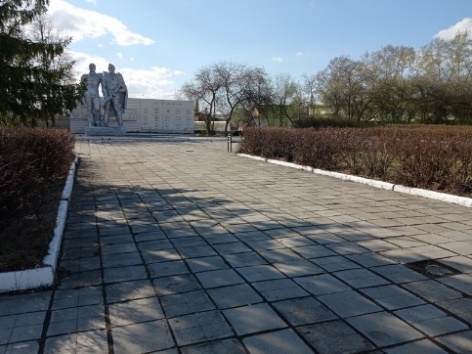 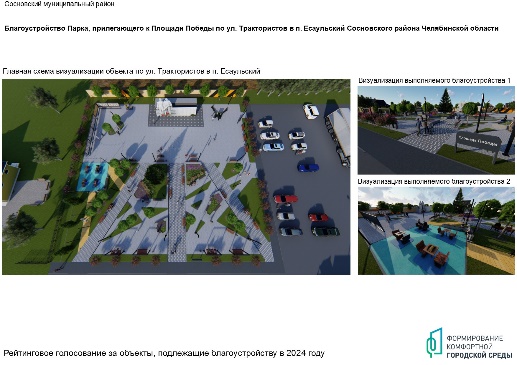 Благоустройство Спортивной площадки парка, прилегающего к дому культуры по ул. Клубная п. Саккулово Сосновского района Челябинской области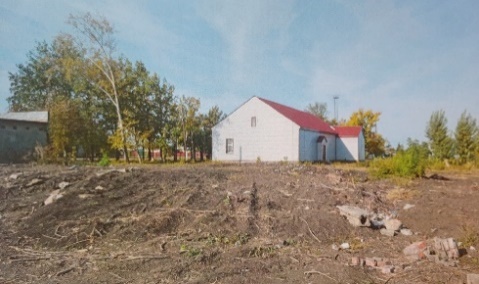 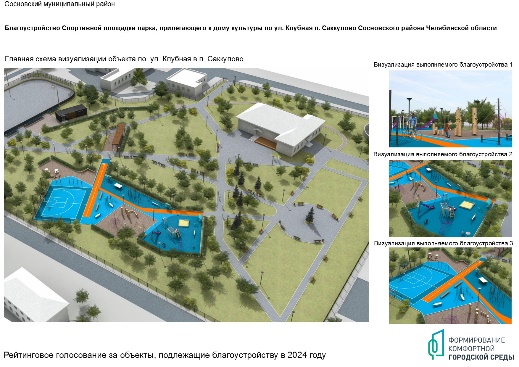 Благоустройство Зон отдыха, прилегающих к скверу по ул. Ленина между д.12 и д. 17 в п. Мирный Сосновского района Челябинской области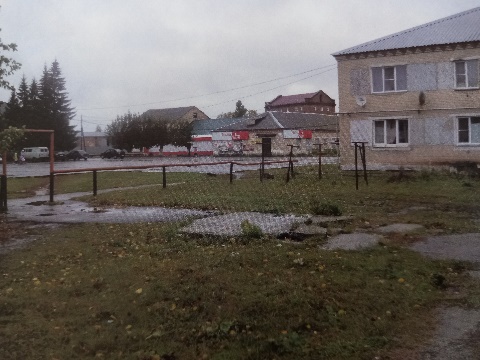 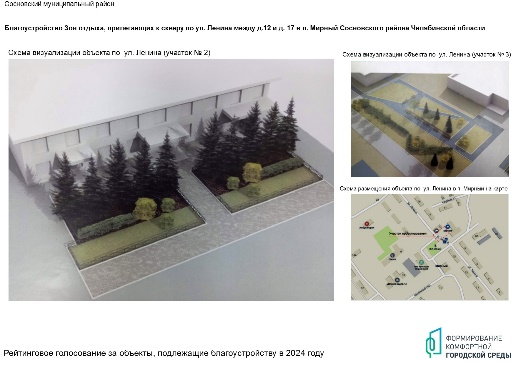 Благоустройство Спортивно-игровой площадки по пер. Школьный в п. Полетаево-1 Сосновского района Челябинской области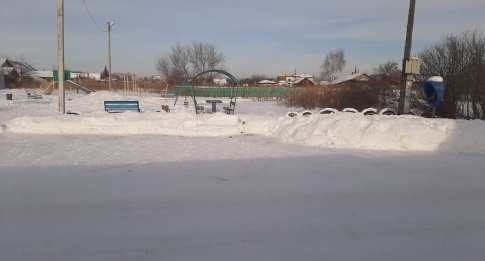 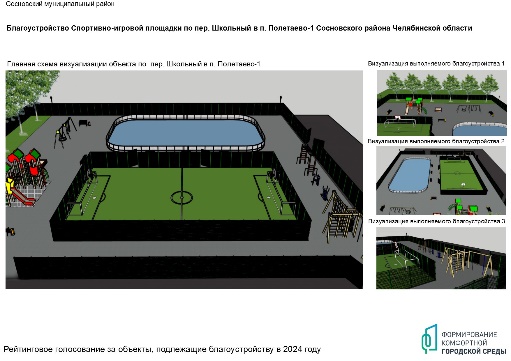 Благоустройство Спортивно-игровой площадки по ул. Школьной, д. 5 в д. Казанцево Сосновского района Челябинской области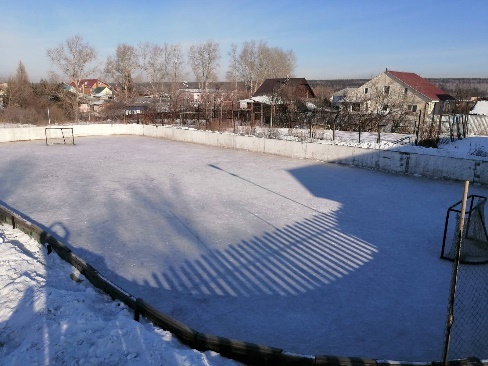 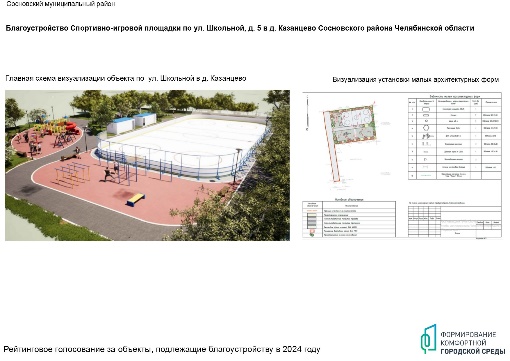 Благоустройство общественной территории Площадка между улицами Лесная и Береговая в д. Алишева Сосновского района Челябинской области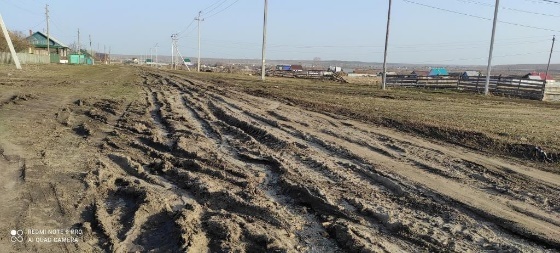 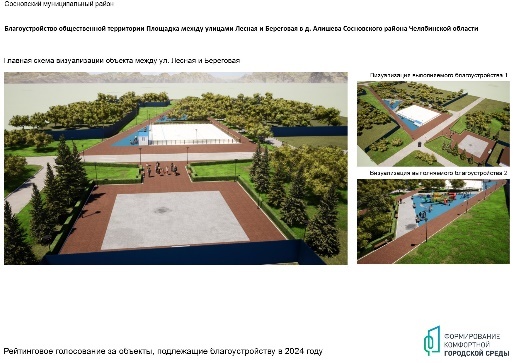 Благоустройство общественной территории, прилегающей к сельскому клубу по ул. Мичурина, д. 10 в п. Саргазы Сосновского района Челябинской области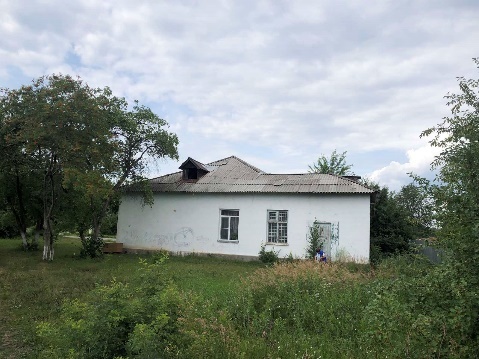 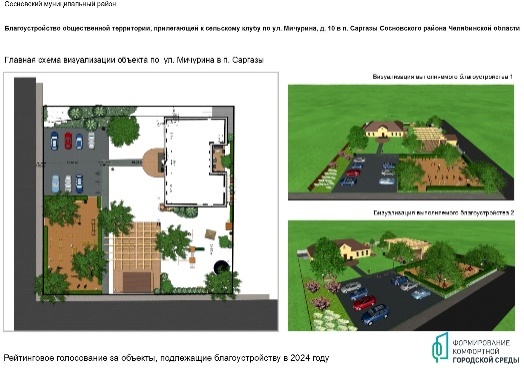 №Должность в составе рабочей группыРекомендуемое требование к должностиФункционалФ.И.О., должностьСотовый телефон,e-mail для корреспонденцииРуководитель рабочей группыГлава муниципального образованияЛичный контроль подготовки и проведения голосования по всем направлениям, координация.Установление личных договоренностей с крупными предприятиями, организациями.ВАГАНОВЕвгений Григорьевич,Глава Сосновского муниципального района83514490319 (раб.)admin@chelsosna.ruОтветственный по вопросам формирования городской средыЗаместитель Главы районаТехническая часть проекта – подготовка и оцифровка проектов, эскизов, технической информации для использования в информационной кампанииВАЛЕЕВЭмиль Эльбрусович, заместитель Главы района (по ЖКХ)89823328602, zam.tr@chelsosna.ruОтветственный за работу на Платформе обратной связи (ПОС) в личном кабинете (муниципальный уполномоченный)Начальник отдела по эксплуатации жилищного фондаРазмещение на ПОС информации об общественных территориях (карточек объектов) и пр.Сбор информации о муниципальных уполномоченных осуществлялся Министерством строительства и инфраструктуры Челябинской областиБАКЛАНОВА Надежда Сергеевна, начальник отдела89128040043inz-inf@chelsosna.ruОтветственный за аналитическуюГлавный специалист отдела по эксплуатации жилищного фондаФормирование волонтерского корпуса, контроль регистрации волонтеров, организация их работы, ведение отчетности.Взаимодействие с Министерством строительства и инфраструктуры Челябинской области, АНО «Региональный центр компетенций».НАСОНОВААлёна Валерьевна, главный специалист89507486130inz-inf@chelsosna.ruОтветственный за формирование и организацию районного штаба волонтёров, за работу с учреждениями социальной сферы(образования, культуры, УСЗН, здравоохранения, общественными организациями и др.)Заместитель Главы районаФормирование и реализация алгоритмов голосования среди коллективов учреждений,учащихся, родительского сообщества,представителей и участников общественных организаций, в том числе при участии и помощи волонтёровАЛЛЕБОРНТатьяна Васильевна, заместитель Главы района89227075308alleborn@mail.ruОтветственный за работу с волонтерамиВедущий специалист отдела по делам молодёжи, физической культуре и спортуФормирование волонтерского корпуса, контроль регистрации волонтеров, организация их работы, ведение отчетности.Взаимодействие с Главным управлением молодежной политики Челябинской области.РЮМИНА Валентина Анатольевна, ведущий специалист89823163461otdel-molod@chelsosna.ruОтветственный от администрации за формирование информационной политикиНачальник информационно-аналитического отделаФормирование графика информационных мероприятий, материалов для выступлений, размещения в СМИ и социальных сетях.Учет и контроль требований к контенту, предусмотренных брендбуком, инструкциями по проведению информационной кампании.Взаимодействие с ответственным по вопросам городской среды, региональной пресс-службой и пресс-службой Минстроя ЧО, местными СМИ.МАКАРОВСКИХ Светлана Павловна, начальник информационно-аналитического отдела89518115762Представитель муниципальной газеты (иного основного местного СМИ) (по согласованию)-Системное освещение проекта, голосования в основном печатном СМИМАХНИНААнна Александровна, главный редактор газеты «Сосновская Нива»89525212199sosnovskayaniva@yandex.ruОтветственный за работу с депутатским корпусом (по согласованию)Председатель или член представительного органаИдеологическая и информационная работа с депутатами, планирование их работы по округам по тематике голосования, учет проведенных мероприятий.ШИХАЛЁВАГалина Михайловна, Председатель Собрания депутатов Сосновского муниципального района89925291797,89026040238deputat.sosna@mail.ruОтветственный за работу с лидерами мненийРуководитель аппарата администрации Сосновского муниципального районаФормирование базы ЛОМов, определение форм вовлечения (комментарии в СМИ и соцсетях, выступления на встречах, мероприятиях и пр.), информирование ЛОМ о проекте, подготовка проектов заявлений (мнений) – для размещения в соцсетях, использования при выступлениях.ОСИПОВАОльга Викторовна, руководитель аппарата 89048012126ruk-apparat@chelsosna.ruОтветственный за работу с предприятиямиЗаместитель Главы районаФормирование перечня организаций, вовлекаемых в проект, определение порядка работы с руководством и членами организаций, формирование графика мероприятий, привлечение на мероприятия должностных лиц, ЛОМов и пр.Организация проведения организованного голосования коллективов с помощью посещения организации волонтерами.ПЛЮСКОВАНаталья Николаевна, заместитель Главы района89193514951kortni1968@mail.ru12. 13.14.15.Главы поселений (для муниципальных районов, внутригородских районов) (по согласованию)-Организация работы на уровне поселения.ГЛАВЫ СЕЛЬСКИХ ПОСЕЛЕНИЙ СОСНОВСКОГО МУНИЦИПАЛЬНОГО РАЙОНАДатаОтветственное ведомствоНаименование мероприятияИнформационный поводКаналы коммуникацииСпикер(14).04.2023Администрация Сосновского муниципального районаСовещание рабочей группы Сосновского муниципального района по организации и проведению рейтингового голосования граждан за объекты благоустройства, планируемые к реализации в 2024 годуНачало проведения голосования граждан за объекты благоустройства, планируемые к реализации в 2024 годуhttps://sosnovosti.ru/ ; http://www.chelsosna.ru/ ;https://vk.com/gump74_sosnovka ; https://vk.com/sosnovniva74 ; другиеГлава Сосновского муниципального района Ваганов Евгений Григорьевич15-20.04.2023Комитет по управлению имуществом и земельным отношениямОрганизационное совещание с руководителями организаций по вопросам проведения голосования - // - // -Сайты и группы в социальных сетяхПредседатель, Плюскова Наталья Николаевна15-20.04.2023Управление сельского хозяйства и продовольствияОрганизационное совещание с руководителями организаций по вопросам проведения голосования - // - // -Сайты и группы в социальных сетяхНачальник, Воронков Александр Гарольдович15-20.04.2023Управление образованияОрганизационное совещание с руководителями учреждений по вопросам проведения голосования - // - // -Сайты и группы в социальных сетяхНачальник, Тимохина Анна Анатольевна15-20.04.2023Отдел культурыОрганизационное совещание с руководителями учреждений по вопросам проведения голосования - // - // -Сайты и группы в социальных сетяхНачальник, Маркина Татьяна Ивановна15-20.04.2023ГБУЗ «Районная больница с.Долгодеревенское» (по согласованию)Организационное совещание с руководителями учреждений по вопросам проведения голосования - // - // -Сайты и группы в социальных сетяхГлавный врач, Киреев Дмитрий Вячеславович15-20.04.2023Администрации сельских поселений (по согласованию)Организационное совещание с руководителями учреждений по вопросам проведения голосования - // - // -Сайты и группы в социальных сетяхГлавы сельских поселений15.04. -31.04.2023Члены рабочей группы по организации и проведению рейтингового голосования, руководители ведомств, организаций и предприятий района, волонтёрский корпус района (по согласованию)Организация и проведение рейтингового голосования* - // - // -Сайты и группы в социальных сетяхГлавы сельских поселенийВаганов Евгений ГригорьевичГлава района, председатель комиссииАллеборн Татьяна ВасильевнаЗаместитель Главы района, заместитель председателя комиссииБакланова Надежда СергеевнаНачальник отдела по эксплуатации жилищного фонда, член комиссииВалеев Эмиль ЭльбрусовичЗаместитель Главы района, заместитель председателя комиссииМакаровских Светлана Павловна Начальник информационно-аналитического отдела, член комиссииНасонова Алёна ВалерьевнаГлавный специалист отдела по эксплуатации жилищного фонда, член комиссииОсипова Ольга ВикторовнаРуководитель аппарата администрации района, член комиссииРюмина Валентина АнатольевнаВедущий специалист отдела по делам молодёжи, физической культуре и спорту, член комиссииШихалёва Галина Михайловна (по согласованию)Председатель Собрания депутатов Сосновского муниципального района, член комиссии